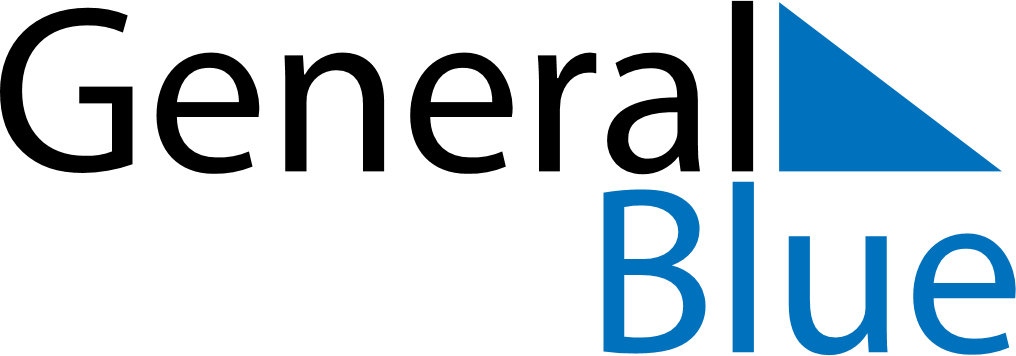 September 2025September 2025September 2025EcuadorEcuadorSundayMondayTuesdayWednesdayThursdayFridaySaturday12345678910111213Independence of Guayaquil1415161718192021222324252627282930